ENQUETE STOCKS : DONNEES Début avril 2024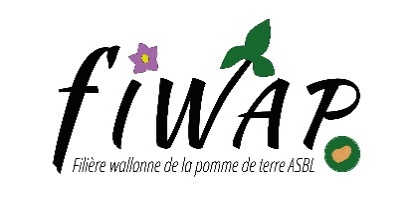 Courriel : df@fiwap.be avant le 01 avril 2024.Téléphone : 081/61.06.56.Nom:      		Prénom:      ¹ Y compris vente directe à la ferme (au détail)Commentaires:      VariétéMouvements et stocksMouvements et stocksMouvements et stocksMouvements et stocksDéroulement de la conservationDéroulement de la conservationEmblavement
Nombre d'hectares:Emblavement
Nombre d'hectares:Emblavement
Nombre d'hectares:VariétéQuantités livrées entre 01/02/24 et 01/04/24 (tonnes)Quantités livrées entre 01/02/24 et 01/04/24 (tonnes)En stock au 01 avril 2024 (tonnes)En stock au 01 avril 2024 (tonnes)En stock au 01 avril 2024 (tonnes)1) Bon état général2) Moyen3) Mauvais (à évacuer)1) Bon état général2) Moyen3) Mauvais (à évacuer)Plantés en 2023Prévus en 2024Prévus en 2024VariétéSous contratMarché libre¹Sous contratMarché libre¹Marché libre¹Indiquer 1, 2 ou 3Indiquer 1, 2 ou 3(ha)(ha)(ha)